邀请函尊敬的专家同道：   由广州医科大学附属第三医院主办的国家级继续教育项目【项目编号：2023-04-07-793 (国)】 “2023年第五届脊柱微创技术（XLIF技术）及应用解剖学习班” 拟在2023年12月14日在广东省广州市举办。    本次学习班邀请了国内脊柱领域的著名专家，围绕XLIF技术在腰椎退变性疾病中的应用进行深入的学术交流和标准化技术推广。课程将通过脊柱微创局部解剖、脊柱XLIF操作技术技巧和脊柱微创侧路融合技术的应用理论授课、病例分享等方式，为与会同道带来一场精彩纷呈的学术盛宴！我们诚挚地邀请您莅临本次学术盛会，分享您的宝贵经验！✭会议时间:  2023年12月14日 8：30-17：30✭会议地点:  广州医科大学附属第三医院大礼堂(广州市荔湾区多宝路63号)✭报到时间:  2023年12月14日 7：30-8：30✭联 系 人:  赖玉婷 13189168826✭学分授予:  继续医学教育项目I类学分10分（华医网IC卡现场刷卡授分）   大会主席：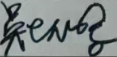 二O二三年十一月大会主席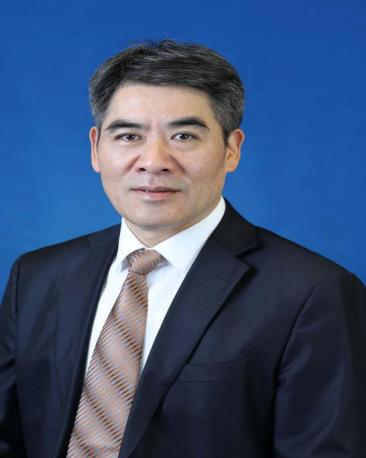 吴增晖广州医科大学附属第三医院授课嘉宾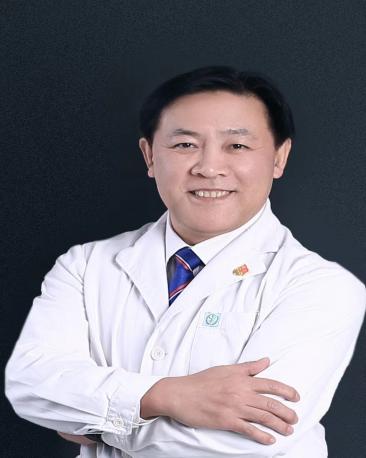 海涌首都医科大学附属朝阳医院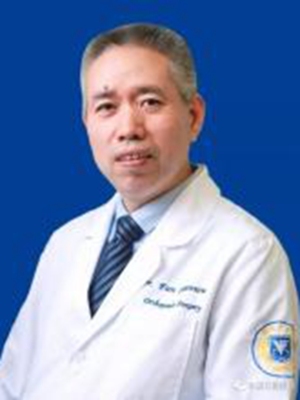 范顺武浙江大学邵逸夫医院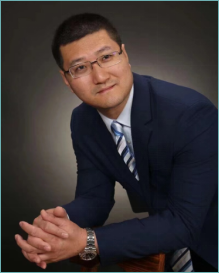 吴浩北京宣武医院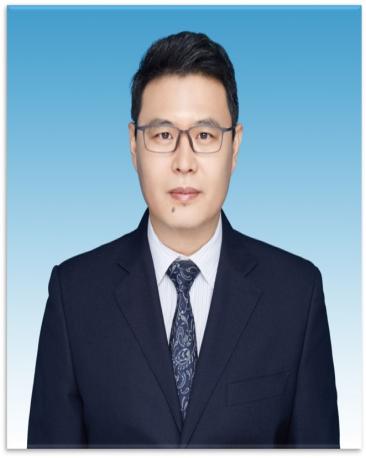 张为河北医科大学附属第三医院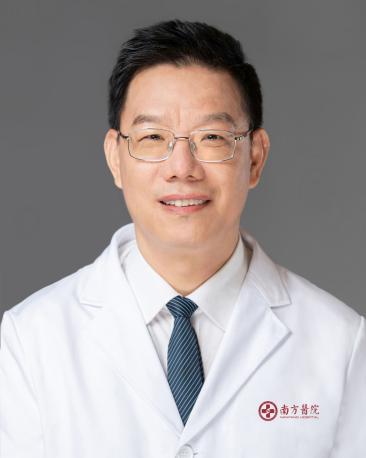 朱青安南方医院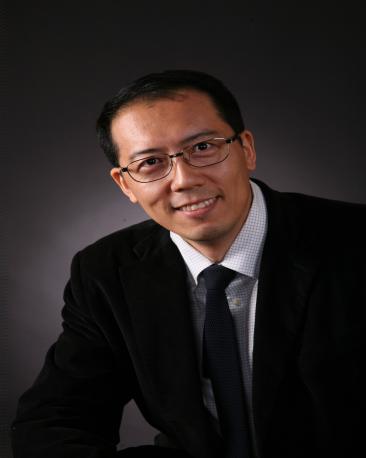 欧阳钧南方医科大学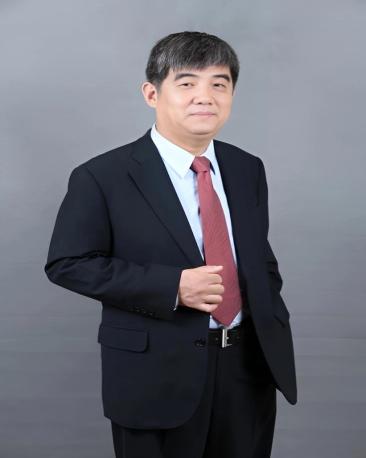 郑召民中山大学附属第一医院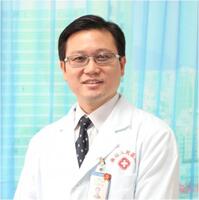 易伟宏深圳南山医院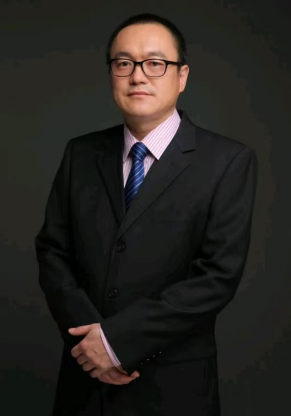 梁道臣中山市人民医院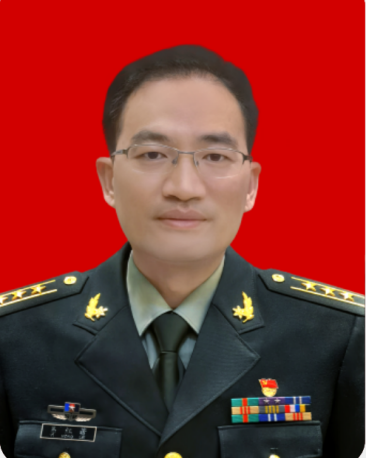 易红蕾南部战区总医院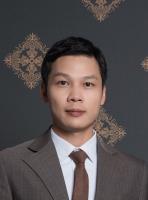 许俊杰广州医科大学附属第三医院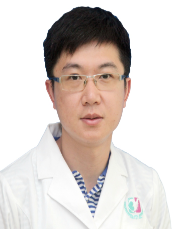 王簕广州医科大学附属第三医院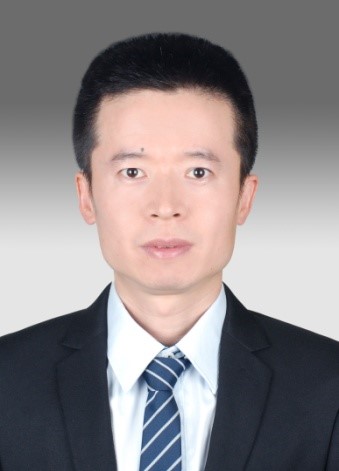 张清顺广州医科大学附属第三医院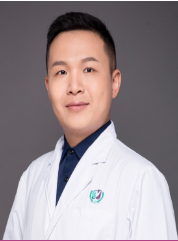 秦础强广州医科大学附属第三医院主持嘉宾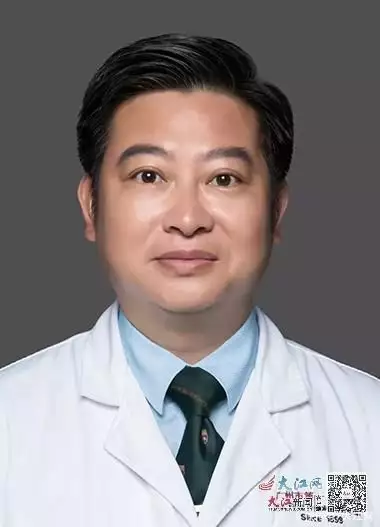 温世锋  广州市第一人民医院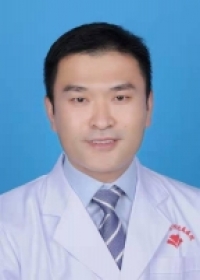 王洪岗桂林医学院附属医院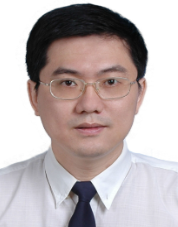 张平广州医科大学附属第三医院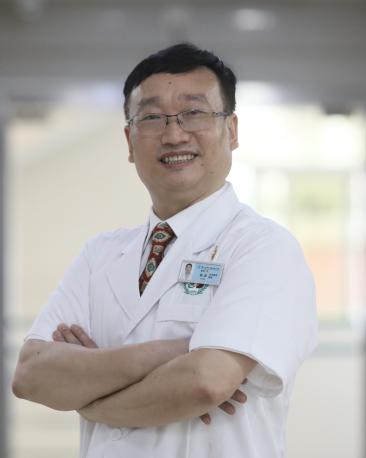 杨波广州医科大学附属第三医院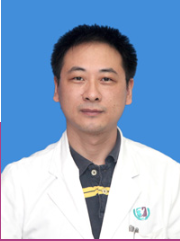 张亮广州医科大学附属第三医院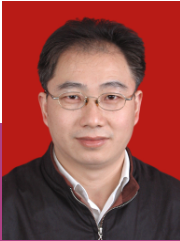 吕玉明  广州医科大学附属第三医院 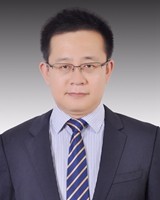 李学仕  暨南大学附属第一医院 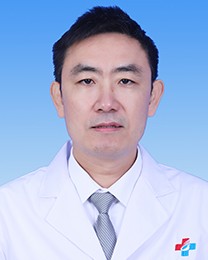 刘才俊  广州中医药大学第三附属医院会议议程报名二维码                                       直播观看二维码（骨科在线）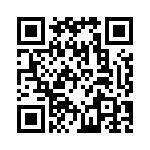 logo：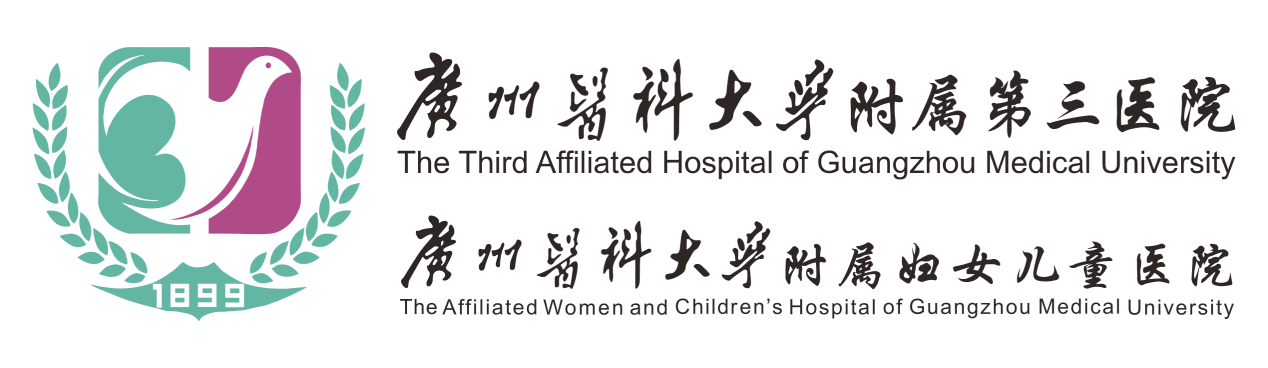 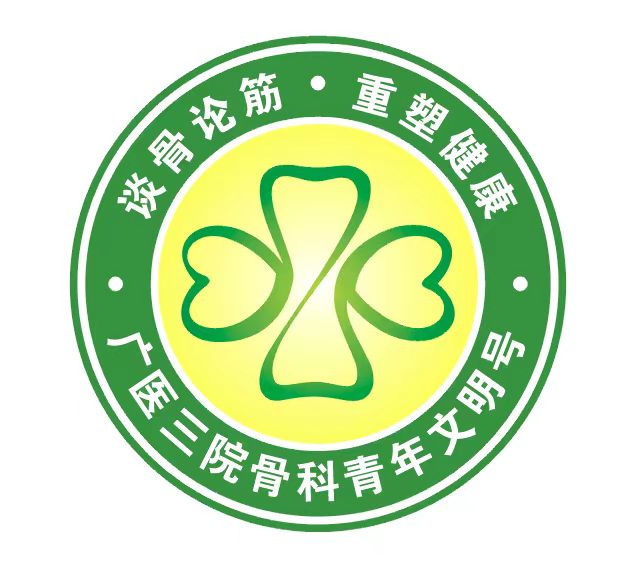 会议时间讲题讲者单位08：30-08：40开场致词吴增晖广州医科大学附属第三医院吴增晖广州医科大学附属第三医院第一节
主持人：温世锋  广州市第一人民医院              张  平  广州医科大学附属第三医院第一节
主持人：温世锋  广州市第一人民医院              张  平  广州医科大学附属第三医院第一节
主持人：温世锋  广州市第一人民医院              张  平  广州医科大学附属第三医院第一节
主持人：温世锋  广州市第一人民医院              张  平  广州医科大学附属第三医院会议时间会议内容主讲人主讲人08：40-09：00侧方融合治疗退侧的价值海涌首都医科大学附属朝阳医院海涌首都医科大学附属朝阳医院09：00-09：20侧路微创融合术的并发症范顺武浙江大学邵逸夫医院范顺武浙江大学邵逸夫医院09：20-09：40微创侧路手术治疗退变性侧弯的冠状面畸形特点吴浩北京宣武医院吴浩北京宣武医院09：40-10：00从Xlif到XOlif—关于侧路融合技术的几点改良张为河北医科大学附属第三医院张为河北医科大学附属第三医院10：00-10：20讨论+茶歇讨论+茶歇讨论+茶歇第二节
主持人：王洪岗   桂林医学院附属医院              张  亮   广州医科大学附属第三医院第二节
主持人：王洪岗   桂林医学院附属医院              张  亮   广州医科大学附属第三医院第二节
主持人：王洪岗   桂林医学院附属医院              张  亮   广州医科大学附属第三医院第二节
主持人：王洪岗   桂林医学院附属医院              张  亮   广州医科大学附属第三医院会议时间会议内容主讲人主讲人10：20-10：50胸腰椎侧路微创融合手术的临床应用解剖欧阳钧南方医科大学欧阳钧南方医科大学10：50-11：10胸腰椎侧路微创融合手术的生物力学朱青安南方医院朱青安南方医院11：10-11：30Mini-open LaLIF在退变性脊柱侧弯治疗中的价值郑召民中山大学附属第一医院郑召民中山大学附属第一医院11：30-11：:50同一体位完成侧路微创融合+后路椎弓根钉固定易伟宏深圳南山医院易伟宏深圳南山医院11：50-12: 00讨论讨论讨论12：00-13: 00午餐午餐午餐第三节
主持人：李学仕  暨南大学附属第一医院  吕玉明  广州医科大学附属第三医院 第三节
主持人：李学仕  暨南大学附属第一医院  吕玉明  广州医科大学附属第三医院 第三节
主持人：李学仕  暨南大学附属第一医院  吕玉明  广州医科大学附属第三医院 第三节
主持人：李学仕  暨南大学附属第一医院  吕玉明  广州医科大学附属第三医院 会议时间会议内容主讲人主讲人13：00-13: 20侧路微创融合如何辅助内固定吴增晖广州医科大学附属第三医院吴增晖广州医科大学附属第三医院13：20-13: 40侧路微创在脊柱感染中的应用梁道臣中山市人民医院梁道臣中山市人民医院13：40-14: 00LLIF手术治疗退变性侧凸何时需要附加内固定？王簕广州医科大学附属第三医院王簕广州医科大学附属第三医院第四节主持人：刘才俊  广州中医药大学第三附属医院      杨  波  广州医科大学附属第三医院          第四节主持人：刘才俊  广州中医药大学第三附属医院      杨  波  广州医科大学附属第三医院          第四节主持人：刘才俊  广州中医药大学第三附属医院      杨  波  广州医科大学附属第三医院          第四节主持人：刘才俊  广州中医药大学第三附属医院      杨  波  广州医科大学附属第三医院           14：00-14: 20侧路微创手术治疗退变性侧后凸的矢状面畸形特点易红蕾南部战区总医院易红蕾南部战区总医院14：20-14: 40XLIF手术的手术流程许俊杰广州医科大学附属第三医院许俊杰广州医科大学附属第三医院14：40-15: 00XLIF治疗腰椎滑脱症张清顺广州医科大学附属第三医院张清顺广州医科大学附属第三医院15：00-15: 20病例讨论秦础强广州医科大学附属第三医院秦础强广州医科大学附属第三医院15：20-15: 30总结吴增晖广州医科大学附属第三医院吴增晖广州医科大学附属第三医院17：00-18：00晚餐晚餐晚餐